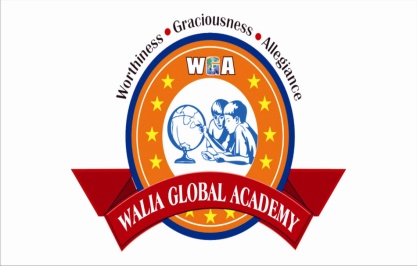 WALIA GLOBAL ACADEMYA Sr. Sec. School, Affiliated to CBSE-Delhi English Medium, Co-edVill. Manoharwala, Post Sikandarpur BasiNagina-Bundki Road, Najibabad, Distt. BijnorContact : 09756200750Website : www.waliaglobalacademy.com : E-mail : waliaglobalacademy.nbd@gmail.com     		 						Principalwga2010@gmail.com_____________________________________________________________________Affiliation No. 2131378							School No. 54864INFORMATION OF THE SCHOOL(AS PER GUIDELINES OF THE CBSE)1.	Name of the School	:	Walia Global AcademyE-Mail	:	waliaglobalacademy.nbd@gmail.com,  				Principalwga2010@gmail.comPh. No.	:	09756200750, 84760292932.	Year of Establishment of School :	2010 (20th May, 2010)3.	Whether NOC from State/UT 	:		Yes	a.  NOC No.				:	1156/27-59 (2008-09) JA	b.  NOC Issuing Date		:	27th May, 2011 (27.05.2011)4.	Is the School is recognized ,  	if yes by which Authority	:	Yes   CBSE, New Delhi5.	Status of Affiliation :	a.  Permanent/Regular/Provisional	:	Provisional	b.  Affiliation No. 				:	2131378	c.  Affiliation with the Board since	:	2012	d.  Extension of affiliation up to	:	20176.	Name of the Trust/Society/Company Registered under section 25 of the Company Act 1860	Shakuntala Rani Ram Gopal Walia Educational Society, Najibabad Registration Number			:	       1455/2009-2010 (Najibabad) Period up to which Registration of Trust is valid	:	18.11.20147.	List of members of School Managing Committee :Details of School Managing CommitteeFollowing are the members of School Management Committee8.	Name and Address of the Manager of School :	a.  Name	:	Mr R.K. Walia	b.  Address	:	Walia Global Academy, Nagina-Bundki Road, Post  				Sikandarpur Basi, Najibabad, Distt. Bijnor. Pin-246763 E-mail	:	ramakantwalia77@gmail.comPh. No.	:	91-98370536049.	Area of School Campus	a.  In Acres				:	9310 M²   AN D   2.3 AC R E Sb.  Bult up area (sq. mtrs)	: 	Ground Floor 		2068.12  M²                                   			First Floor 		1954.36 M²                                                           		Total       		4022.48  M² Area of Playground in sq. mtrs :	7000M²Other facilitiesIndoor Games	:	Indoor Badminton Courts/TT/Carom/ChessDance Room	:	YesMusic Room	:	YesHeath & Medical Checkup	:	Yes (Every Year)10.	Details of fee structure	:Admission Fee	:		2500/- One TimeAnnual Fee		:		2500/-	YearlyMonthly Fee	:	I    to II		1150/-  Monthly 			III  to V		1300/-  Monthly			VI  to VIII	1450/-  Monthly			IX  to  X	1600/-  Monthly			XI		1800/-  MonthlyActivity Charges from I  to XI	:	100/- MonthlyComputer Charges from I  to XI:	50/-  MonthlySmart Class Charges from I to XI:	100/- Monthly 11.	Transport Facility				:	Yes		Own Buses				:	Yes		Buses hired on contract basis	:	No		Details of Transport Charges	:	450/= per student12.	Particulars of Teaching Staff	:13-	Detail of Salary being paid by the School to Teaching Staff:EPF Facility	:  Registration No.	:   U.P./0052993/2011-2012  Dt. 08.07.201114.	Mode of Payment of Salary	:		a.  Name of the Bank :	Punjab National Bank, Branch-Najibabad		b.  Through single Cheque transfer advice	:	Yes		c.  Individual Cheque 				:	No		d.  Cash						:	15.	Library Facilities	:		a.  Size of the Library in sq. feet	:	653.33 (7.67M X   7.67M =  58.8M ²) 	b.  No. of Periodicals			:	02	c.  No. of Dailies				:	03	d.  No. of Reference books class wise :	2830 + Other	e.  No. of Magazine			:	04	f.  Others						:	0116.	Name of the Grievance/redressal Officer 	:			a.  Name		:	Mr. Ramakant Walia		b.  Address	:	Walia Global Academy, Vill. Manoharwala, P.O.   					Sikandarpur Basi, Nagina Bundki Road, Najibabad,  					Distt. Bijnor (UP) Pin-246763		c.  E-mail		:	ramakantwalia77@gmail.com		d.  Ph. No.	:	91-9756200750		e.  Fax No.  :	No17.	Members of Sexual Harassment Committee :		a.  Mr. S.N. Singh			(Principal)		b.  Mr. Nitin Kumar		PGT (Math)		c.  Mrs. Tripti Chaturvedi	TGT (Social Science)18.	Section wise Enrollment : for the current session :19.	Academic session period		:	From	      April 	  to 	March20.	Vacation period				:	From	      May	  to     June21.	Admission period			:	From       Jan	  to     March (I to X)							From       Jan 	  to	July	  (  XI  )DesignationNameAddressQualificationOccupationTerm of MembershipPresidentShri Rama Kant Walia S/o Late Shri Ram Gopal WaliaR/o Moh. Maqbara NBD UPMob. 9837053604B. Sc.  Business Exp. 12 Years5 YearsVice PresidentMrs. Ruchika Karanwal  D/o Shri Arun KaranwalR/o Swami Para Meerut UPGraduate Business exp. 8 Years5 YearsSecretary Indu Rani D/o Shri Ram Kishan KaranwalR/o 19 Civil Lines Roorkee UKGraduateBusiness Exp. 8 Years5 YearsMemberDr. Rajesh Singh S/o Shri Ram Rakhe SinghR/o Village Gram Post Mandawali Distt  Bijnor UPBAMSBusiness Exp. 20 Years5 Years TreasurerShri Sunil Kumar S/o Shri Ved PrakashR/o Moh. Gadaryan Najibabad Distt. Bijnor UPHigh SchoolBusiness Exp. 18 Years5 YearsMemberShri Madan S/o Shri Ram pal SinghR/o Village & Post Mandawali Distt  Bijnor UPHigh SchoolBusiness Exp. 12 Years5 YearsMemberShri Anil Kumar S/o Late Shri Ram Chander R/o 9/C-4 Tirmula Apartment Shalimar Garden Shahibabad Ghaziabad UPHigh School Business Exp. 15 Years5 YearsMemberShri Kamal Kant Walia S/o Late Shri Ram Gopal WaliaR/o Walia Marble Traders Kotwali Road, Najibabad Distt. Bijnor UPIntermediate Business Exp. 15 Years5 YearsMember Mr Sachidanand SinghS/O  Mr.Ram Chhabila  SinghR/o  Canal Colony (Naharby Colony) Najibabad Bijnor UPM.A.B.Ed.Service Exp.  25 Years--Teacher RepresentiveMr. Nitin Kumar  S/O Mr. B.S. BishnoiBishnoi Sarai, Nagina, Distt. BijnorM.Sc. B.Ed.Service Exp. 10 Years--Teacher RepresentiveMrs. Nishat Gohar KhanW/o Mr. Aijaz Gohar KhanMoh. Bisatiyan Najibabad Bijnor UPM.A.         B. Ed.Service Exp.  5 Years--Parent RepresentativeMrs. Sweta AgarwalW/o Mr. Gaurav AgarwalMoh. Shyamli Najibabad Bijnor UPB. A.Housewife--Parent RepresentativeMr. Suraj Kumar S/o Shri RatiRamAdarsh Nagar Najibabad Bijnor UPM. A. Business Exp. 16 Years--Deptt. RepresentativeTo be nominated by the Deptt.Sr. No.Name of the TeacherDesignationQualificationD.O.B.D.O.A.Teaching ExperienceTrained/Untrained01Mr Sachidanand SinghPrincipalM.A. B.Ed.10.12.196001.04.201425 yearsTrained02Mr. Nitin KumarPGT(Math)M.Sc. B.Ed. Maths27.09.198128.01.201210 YearsTrained03Mr. Rakesh KumarTGT (Maths)M. Sc. B. EdMaths31.07.197702.04.201210 YearsTrained04Mrs. Nishat Gohar KhanTGT (English)M.A. Eng.B. Ed.10.02.198318.04.20125 yearTrained05Mr. Gajendra SinghPGT Phy. Edu.(PET)B. Sc.M.P. Ed.10.03.198621.12.20122 YearsTrained06Miss Farheen KhanPGT (Bio.)M.Sc. Botany B.Ed.15.10.198614.08.20123 YearsTrained07Ms Madhu GautamTGT(Hindi)M.A. B. Ed.15.10.198707.05.20142 YearsTrained08Mr. Javed Asim PRT(Lib) M. Lib.25.06.198024.06.20132 YearsTrained09Mrs Tripti ChaturvediTGTM.A. B.Ed.29.09.198206.12.20131 YearTrained10Ms. Pragya BhartiMusicB.A. Music Prabhakar27.06.199401.08.20132 YearTrained11Mr. Kartik HalderPRT(Art & Craft)B. F. A02.07.198415.11.20118 YearsTrained12Ms. Divya SangarPGTM.Sc. B.Ed.05.10.198708.07.20143 YearsTrained13Ms. Reena YadavTGTM.A. B.Ed.28.02.198521.04.20143 YearsTrained14Mr ShahidPGT M.Com. M. Phil., B.Ed.12.06.198101.05.20146 YearsTrained15Mr Ajit PrasadPGT (ECO.)M.Sc. (Eco.), B.Ed.05.04.198606.05.20141 YearTrained16Ms. Shalu JangraPGTM.Com., B.Ed.22.06.198803.07.20141 YearTrained17Ms. Preeti RanaPRTM.Com., B.Ed. NTT 27.03.198723.07.20141 YearTrained18Mr. Muthaleeswaran T.TGTM.Sc., M.Phil. B.Ed.03.05.198421.07.20141 YearTrained19Mr Mohit SharmaTGTB.Tech (EEE)16.07.199225.03.20141 Year20Ms. Akansha JohriPRTM.Com.B.Ed.Pursuing10.04.198925.03.20136 Years21Ms. Ravleen KaurPRTM.Com.B.Ed. Pursuing28.02.198808.07.20144 Years22Mrs Sarita KapoorPRTB.A. B.Ed. Pursuing15.11.196214.07.201114 Years23Mr. Sarvottam RaoPGT ComputerB. Tech.01.01.199001.09.20142 Years24Ms. Uma BhartiPGT Chem.M.Sc.16.11.199209.04.20142 YearDesignation PGT/TGT/PRT/ OTHERSScale of PayGrade Pay% of DA (Proposed w.e.f. 1st  April 2014)HRAEPF ContributionPRINCIPAL15600-391006600As per School NormsHousing Facility12%PGT  9300-348004800As per School NormsHousing Facility12%TGT  9300-348004600As per School NormsHousing Facility12%PRT  9300-348004200As per School NormsHousing Facility12%Office Asst.  5200-202001900As per School NormsHousing Facility12%Security Guards, Gardener, Maid, Peons & SweepersS.No.ClassSectionEnrollment1IA252IIA223IIIA274IVA265VA296VIA177VIIA268VIIIA279IXA3310XA2311XIA (Sc.)3512XIB (COMM.)06TOTAL STRENGHT                    296TOTAL STRENGHT                    296TOTAL STRENGHT                    296TOTAL STRENGHT                    296